Fredag inden efterårsferien afsluttede vi i Hulahop vores Indianertema på festlig vis, med en indianerfest og fællessamling for alle børn og voksne, udendørs rundt om vores nymalede totempæl. Alle børn blev dekoreret på indianervis med striber i ansigtet, og pyntede sig med alle de kreative sysler de har lavet undervejs i temadagene; indianerdragt, hovedbånd og navnehalskæde. Ved bålpladsen varmede vi æblegrød som blev serveret med kanel og flødeskum. En dejlig afslutning på et tema der har været både spændende og lærerigt for børnene.  I slutningen af oktober skal vi holde endnu en fest, men denne gang bliver det uhhhh-hyggeligt for det er en udklædnings-Halloween fest, med mørklagt børnehave og lygte lys og mere uhygge som vi glæder os til.   Vi har afholdt dette års sidste arbejdsdag, hvor forældre til børn i Hulahop renoverer husets udendørs arealer. Med støtte fra Matas fonden har vi fået bær og nøde-buske samt frugt træer, som blev plantet på arbejdsdagen. Mange tak til Matas fonden og også til forældrene for deres kampgejst og hjælpsomhed.   Hvis I er interesserede i, at høre nærmere om dagligdagen i Hulahop og næste ledige plads, er I meget velkomne til at kontakte husets pædagogiske leder Anne på telefon 81101528 eller sende en mail til kontakt@legehuset-hulahop.dkBestyrelsen og Anne 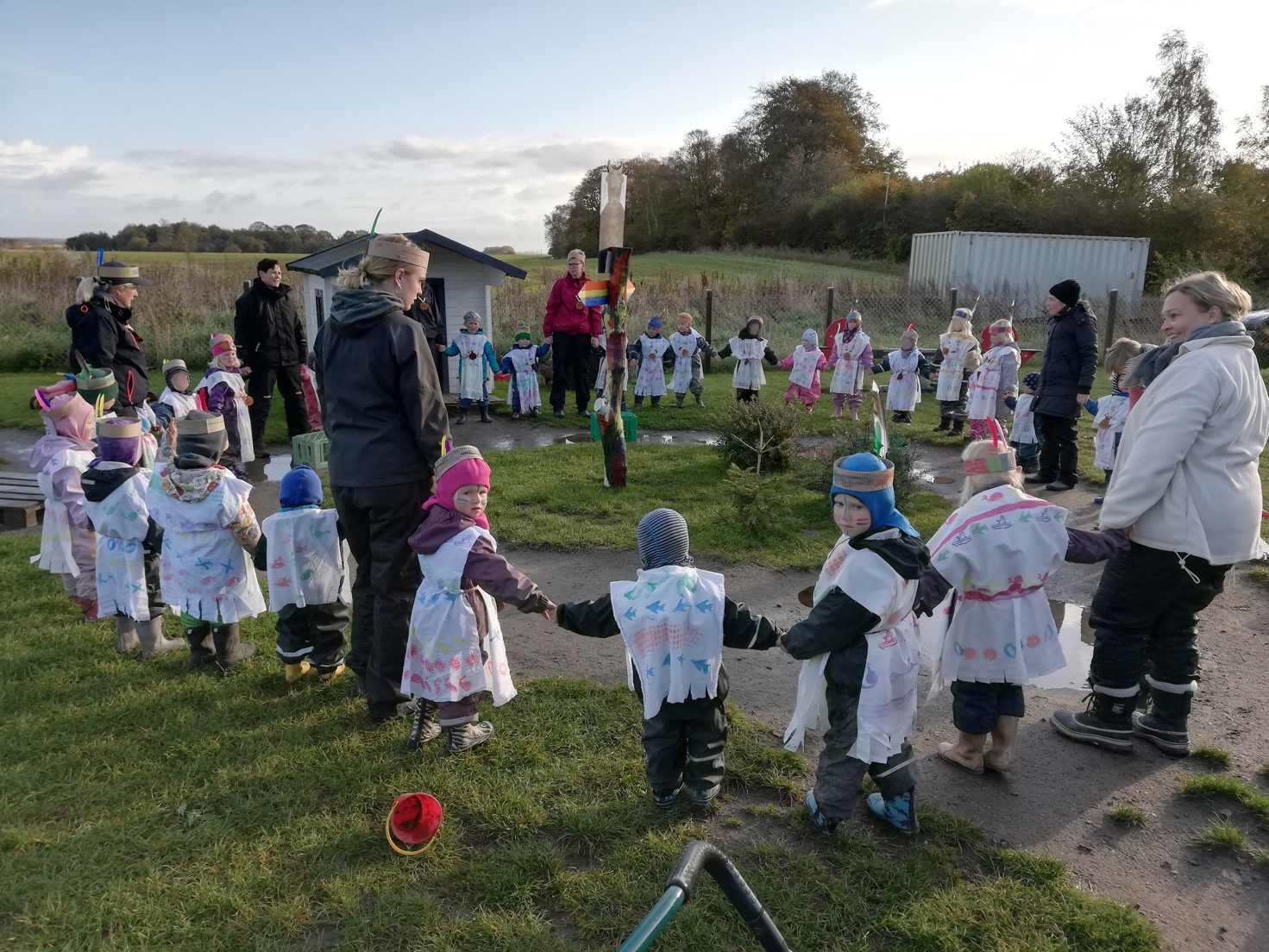 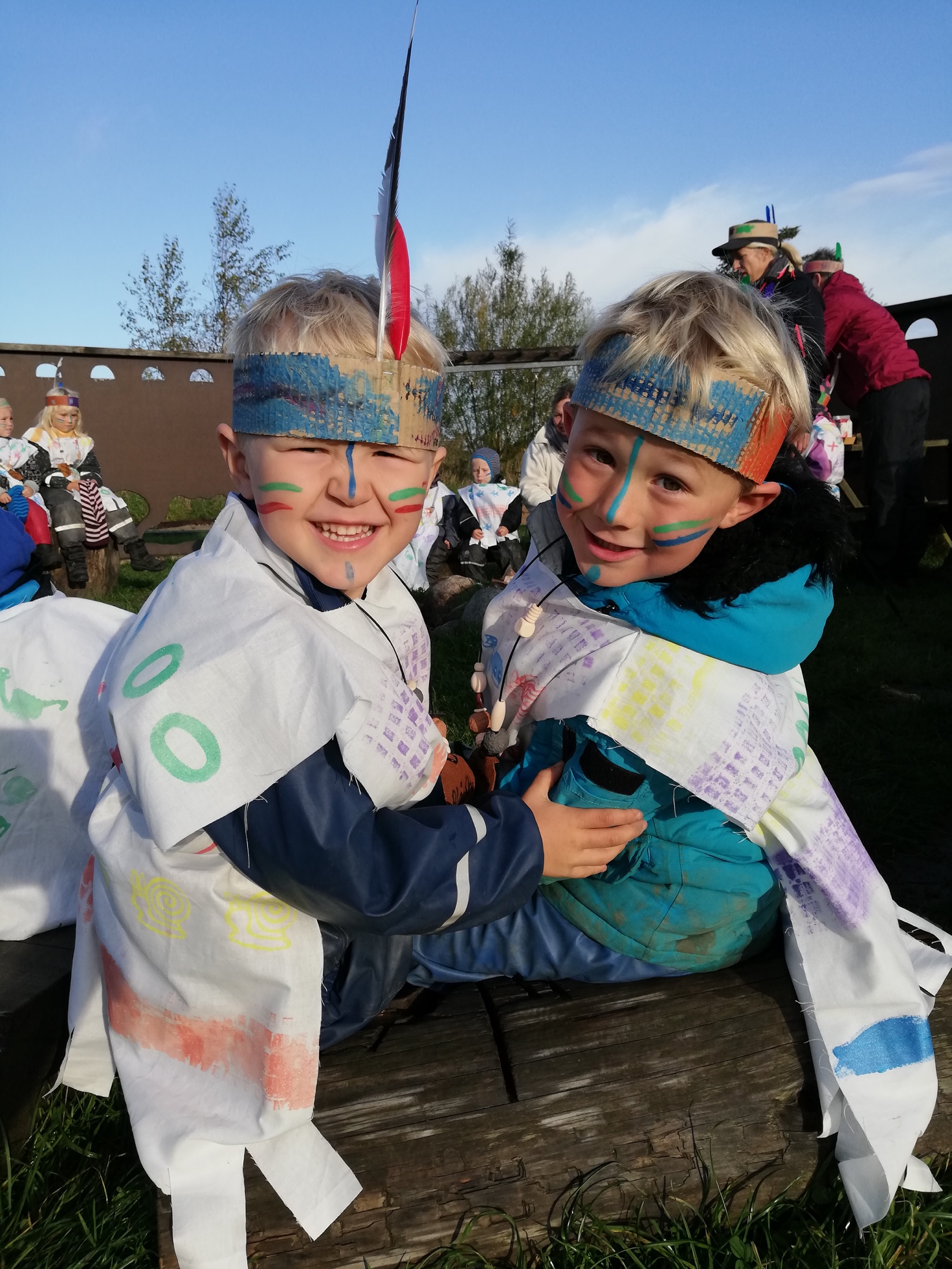 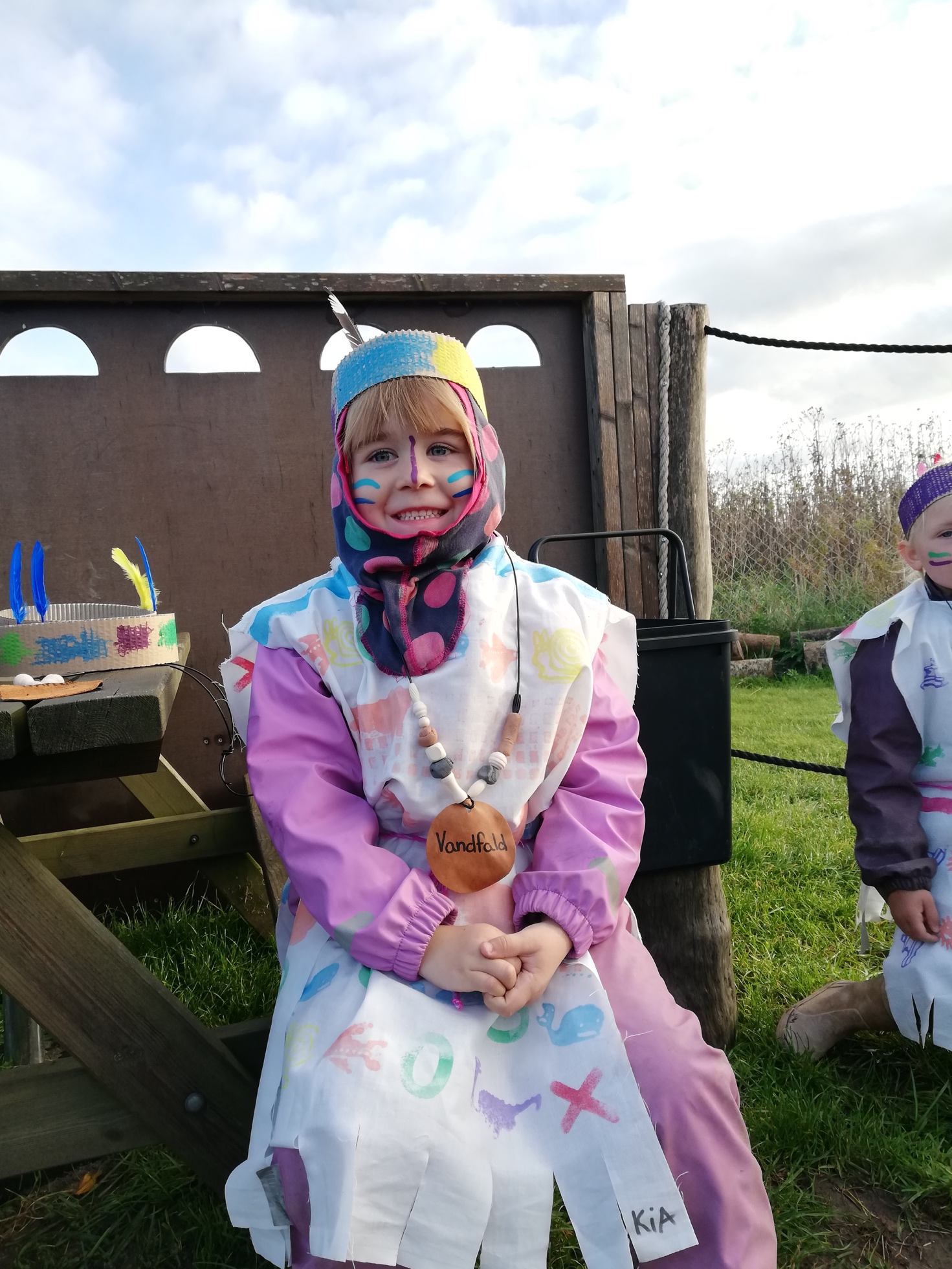 